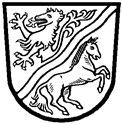 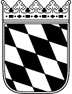 Landratsamt Rottal–InnWärmepumpe bis 50 kW – Wasserrechtlicher AntragAntrag auf Erteilung einer beschränkten wasserrechtlichen Erlaubnis mit Zulassungsfiktion nach Art 15, 70 Bayerisches Wassergesetz (BayWG) zur Entnahme von Grundwasser und zum Wiedereinleiten von abgekühltem Wasser in das Grundwasserzum Betrieb einer Wärmepumpe bis 50 kW(in 3-facher Ausfertigung beim Landratsamt Rottal-Inn vorzulegen)Landratsamt Rottal-InnSG 42.3 - WasserrechtRingstraße 4 – 784347 PfarrkirchenIch beantrage die Erteilung der beschränkten wasserrechtlichen Erlaubnis nach § 10 Wasserhaushaltsgesetz (WHG) i.V.m. Art. 15, 70 BayWG zum Entnehmen von Grundwasser und zum Wiedereinleiten von abgekühltem Wasser in das Grundwasser zum Betrieb einer Wärmepumpe. Die Gewässerbenutzung dient 				 einem gewerblichen Zweck								 einer privaten NutzungDie Gewässerbenutzung soll ab dem  begonnen und auf 20 Jahre befristet werden. Hinweise zum Datenschutz finden Sie unter www.rottal-inn.de/datenschutz.Folgende Planunterlagen sind dreifach beizufügen (einschließlich dieses Antragsformulars):Gutachten eines anerkannten privaten Sachverständigen in der Wasserwirtschaft:
https://www.lfu.bayern.de/wasser/sachverstaendige_wasserrecht/psw/doc/03_psw_liste_tn.pdfÜbersichtsplan M = 1 :1.000 mit Eintragung der BrunnenstandorteLageplan M = 1 : 5.000 mit Eintragung der Brunnenstandorte Prüfzeugnis nach DIN 8901 (Nachweis über die automatische Abschaltung der Anlage ein schließlich der Wasserförderpumpe bei Leckagen) oder gleichwertiger NachweisBrunnenausbaupläne von Förder- und Schluckbrunnen mit Bohrprofil und SchichtenverzeichnisBei einer gewerblichen Nutzung zusätzlich bitte Angaben zur Menge der Betriebsmittel bei der Grundwasserwärmepumpe vorlegenFür Fragen stehen Ihnen folgende Ansprechpartner zur Verfügung:Landratsamt Rottal-Inn, SG 42.3 Wasserrecht (rechtliche Fragen): 
E-Mail: grundwasser@rottal-inn.de, Tel. 08561 – 20 349Wasserwirtschaftsamt Deggendorf (technische Fragen): 
E-Mail: poststelle@wwa-deg.bayern.de, Tel.: 0991-25 04 0Hinweise zum Datenschutz finden Sie unter www.rottal-inn.de/datenschutz.AntragstellerAntragstellerName, VornameName, VornameStraße, HausnummerPLZ, OrtTelefonE-MailGrundstückseigentümer (falls nicht Antragsteller)Grundstückseigentümer (falls nicht Antragsteller)Name, VornameName, VornameStraße, HausnummerPLZ, OrtTelefonE-MailBrunnenstandort (Entnahme- und Schluckbrunnen)EntnahmebrunnenSchluckbrunnenStraße, Haus-Nr. Straße, Haus-Nr. Flur-NummerFlur-NummerGemarkungGemarkungGemeindeGemeindeAntrag auf wasserrechtliche ErlaubnisBefristung6. BestätigungDie Richtigkeit der vorangegangen Angaben wird hiermit bestätigt.______________________________________________________________________Ort, Datum                                                                                                               Unterschrift des Antragstellers